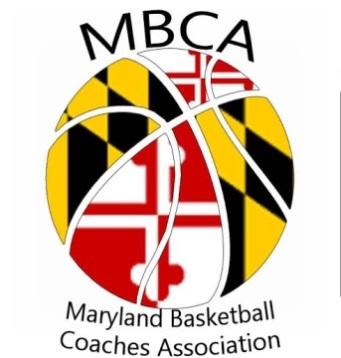 Name ___________________________________     School Name ____________________________________Email (required) ___________________________    Classification of HS (1A, 2A, 3A, 4A) _______________Mailing Address __________________________    County _________________________________________City ___________________________   Zip _________________  Phone ______________________________Coaching Level (For Current Season Only)       REQUIRED (check all that apply)⬈ Boys’ HS Head Varsity                     ⬈ Men’s College Head Coach              ⬈ Not Currently Coaching⬈ Girls’ HS Head Varsity                     ⬈ Men’s College Assistant Coach        ⬈ Athletic Director⬈ Other Coaches (actively coaching)  ⬈ Women’s College Head Coach          ⬈ Retired                                                              ⬈ Women’s College Assistant Coach    ⬈ Other SCHOOL MEMBERSHIP⬈  $150 for up to 10 coaches HIGH SCHOOL VARSITY HEAD COACH OR COLLEGE HEAD COACH MEMBERSHIP⬈  $25MEMBERSHIP FOR ALL OTHER COACHING LEVELS⬈  $20Make checks or money order payable to:MBCA (Maryland Basketball Coaches Association)Send payment and this entire form (one per coach) to:MBCA6718 Accipiter DriveNew Market, Maryland 21775Email: mbcacommitte@gmail.com